Биология 5 класс15 апреля 2020 г.Таблица к прошлому уроку (как правильно) Это основные характеристики сред обитания которые оказывают влияние на организмы.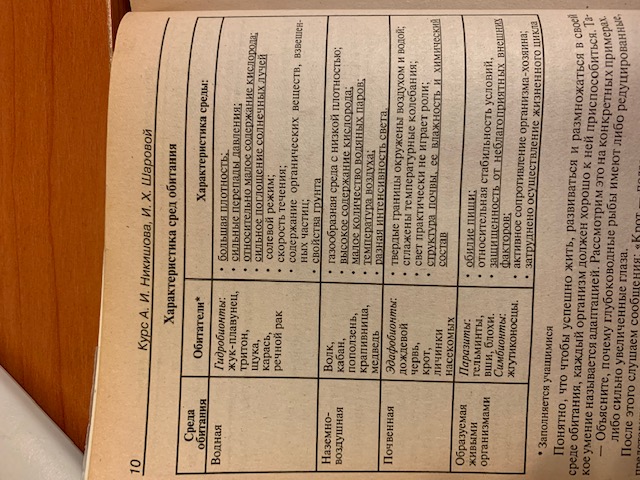 Домашнее задание на следующий урокПараграф 25 1. Прочитать параграф. 2. Ответить письменно на вопросы  «Проверь свои знания» и «Подумай» 3. Заполнить таблицу на стр.97Все это должно быть у вас в тетради.  Проверю и спрошу после карантинаТаблицу ПОДПИСАТЬ ( фамилия имя и класс) СФОТОГРАФИРОВАТЬ И ОТОСЛАТЬ 1512tic@gmail.comПОМНИМ!!!!! ПОДПИСАТЬ ( фамилия имя и класс) 